Modern WeaponsModern Weapons, cont’d.Factories were __________________________ weapons for the war.  Increased deaths and casualty (__________________) rates for soldiers and civilians: Entry Into WarPresident __________________________________ wanted to remain neutral.  (_____________________________)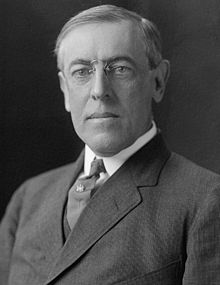 At first, we ____________________ and made _________________ to both ___________________ and __________________________. supported a British _______________________ of  (_________________________________)Germans retaliated with _________________________.In 1915,  fired on the British passenger ship, the ______________________.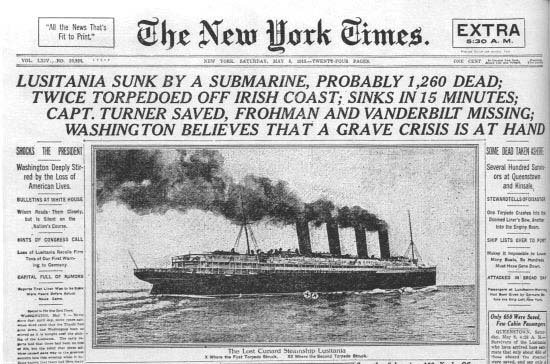 1,200 people died, including ___________________________. Americans are angry, but  ____________________________.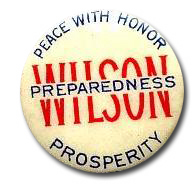  Entry: Zimmerman Telegram1916:  Germans promise to give _________________ to  boats before _______________________themJanuary 1917:  _________________________________________ discovered.  German official sends telegram to German ambassador in ___________________.  If  becomes __________________________ with the _______________________ and ______________________ the , they would win back ______________________________________________________ once the war was over.February 1917:   starts ______________________________________ without warning. Entry declares _____________ April 6, _____________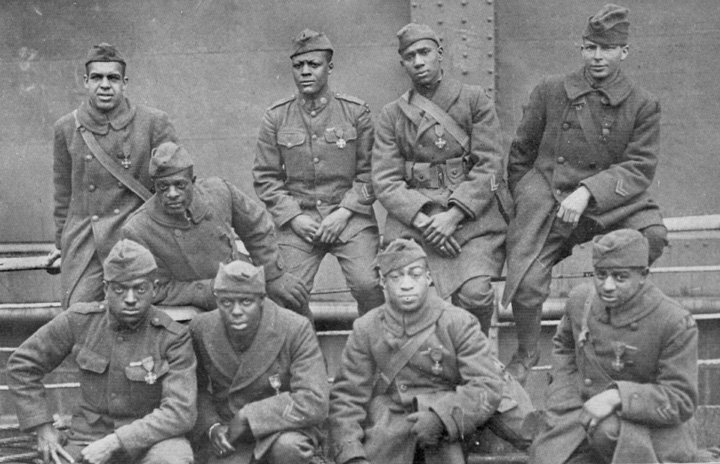 First soldiers, “_____________________” arrive in  in June 1917.May 1918:  over __________________________  soldiers in _________________WeaponImpact__________________First time in war.  Used mostly for _____________________ on enemy troops.  Eventually carried bombs and guns to fire on troops.__________________Fired on enemy navy ships and merchant vessels.  German subs called _______________.__________________Took 4-6 men to operate.  Could fire 400 bullets a minute (= to 100 guns).  ________________________________________Took up to 12 men to operate.  Could shoot up to ______ miles away.  Terrorized troops well __________________fighting lines.____________________Used toward the end of the war.  Could roll through ________________________.  Provided ______________________ for attacking soldiers____________________Shot fire at troops and into _________________________________________________________________ gas:  Suffocates a person; _____________________ gas: burns/blisters any exposed skin